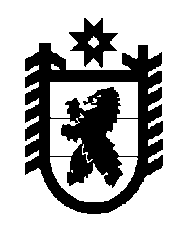 Российская Федерация Республика Карелия    РАСПОРЯЖЕНИЕГЛАВЫ РЕСПУБЛИКИ КАРЕЛИЯВнести в состав Консультативного совета по пограничным вопросам на территории Республики Карелия (далее – Совет), утвержденный  распоряжением Главы Республики Карелия от 30 декабря 2010 года 
№ 997-р (Собрание законодательства Республики Карелия, 2010, № 12, 
ст. 1687; 2013, № 4, ст. 598; 2015, № 1, ст. 41; № 4, ст. 665), следующие изменения:1) включить в состав Совета следующих лиц:Арминен О.К. – Министр экономического развития и промышленности Республики Карелия, заместитель председателя Совета;Ахокас И.И. – Министр финансов Республики Карелия;Дроздов В.В. – Председатель комитета Республики Карелия по транспорту;Матвиец Д.С. – Министр строительства, жилищно-коммунального хозяйства и энергетики Республики Карелия;Мельников Н.Н. – директор филиала федерального государственного казенного учреждения «Дирекция по строительству и эксплуатации объектов Росграницы» в г. Санкт-Петербурге (по согласованию);Сергеев Д.Н. – Министр внутренних дел по Республике Карелия (по согласованию);Ситченко Н.В. – заместитель начальника Октябрьского территориального отдела Управления Роспотребнадзора по железнодорожному транспорту (по согласованию);2) указать новые должности следующих лиц:Павлов А.Б. – начальник отдела Министерства экономического развития и промышленности Республики Карелия, секретарь Совета;Кислов Д.С. – заместитель Министра экономического развития и промышленности Республики Карелия;Манин А.А. – Министр Республики Карелия по вопросам национальной политики, связям с общественными и религиозными объединениями;3) исключить из состава Совета Чмиля В.Я., Ждановского И.С., Жураховскую Т.В., Калниньша К.П., Кукушкина В.П., Максимова А.А., Муделя В.И., Солодова Д.А., Ширшину Г.И.          Глава Республики  Карелия                                                               А.П. Худилайненг. Петрозаводск14 июля 2016 года№ 286-р